Conozca cuando evaluar su plan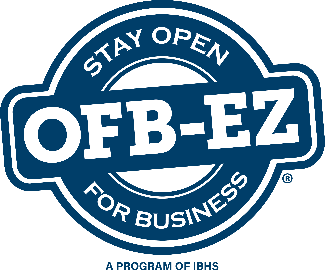 Ejercicio: Escenario de apagón.Fecha de Ejercicio:      Siguiente Fecha de Ejercicio:      Es un viernes por la manaña hace calor, y está lloviendo. SOn las 11:30 de la manaña. De repente, se va la luz y todos los computadores, impresoras, y fotocopiadoras se apagan. Por algunos segundos, solo hay silencio antes de que los murmullos comiencen. Una de las luces de emergencia se enciende, pero el resto no están funcionado. Puesto que la mayoría de las oficinas tiene ventanas para proporcionar luz, la mayoría de los pasillos, salones internos se encuentran a oscuras.Tome 10 minutos para discutir que hará después. Ahora es la 1:00 pm y las luces aun no encienden. El edificio HVAC ha estado apagado por 1 hora y media y la temperatura dentro del edificio se está volviendo insoportable. La totalidad de su red eléctrica se encuentra sin energía. No hay comunicado de la compañía de electricidad para reestablecer la electricidad.¿Ahora qué va a hacer?  ¿Está su habitación de tecnología/computación siendo atendida? 
		¿Quién lo esta haciendo?¿Alguien ha apagado las computadoras, impresoras, y equipos para prevenir un sobre voltaje eléctrico que pueda dañarlos cuando la energía sea reestablecida?? ¿Está funcionando su sistema de teléfonos? 			¿Cómo va a administrar sus líneas telefónicas? Ahora son las 2:00 pm. Los empleados están preguntando si pueden irse temprano. Y los rumores alrededor de la ciudad dicen que la energía no volverá por varios días¿Cómo comunicará el mensaje? ¿Qué instrucciones le dará a sus empleados?
¿Clientes?¿Proveedores? ¿Declarará desastre para activar su plan de continuidad comercial?? Continúe su discusión con las siguientes preguntas:¿Cómo se están comunicando las personas dentro de la organización? (ejemplo: enviando y recibiendo mensajes, y detalles de respuesta)? ¿Cómo se están comunicando con otros grupos de interés? (ejemplo: clientes, los medios de comunicación)?  ¿Hay algún lugar central predeterminado para los líderes de la compañía, administración, y empleados? ¿Hay copias de su plan de continuidad comercial fáciles de alcanzar? ¿Hay procesos comerciales que tengan alternativas manuales? 			 Si es así, discuta cómo eso ocurriría ¿Cómo encontraría un lugar apropiado para operar por el resto del día? 			  ¿O por las siguientes dos semanas si es necesario? ¿Ha comenzado un asesoramiento que incluya una evaluación del estado de sus empleados, clientes, operaciones, y servicios básicos externos? ¿Cómo se asegurará de que las molestias de los clientes serán manejadas? ¿Ha comenzado a determinar cuánta información se perdió y cómo ésta afectará sus operaciones?		  Algunos empleados están preguntando, “¿Cómo voy a saber si debo venir a trabajar el lunes?” Ahora son las 7:30 AM un lunes, tres días después. La energía aún no vuelve y el departamento de salud ha determinado que “ningún edificio sin servicio de agua puede estar abierto comercialmente”. “Los clientes están llamando y el sistema de correo de voz está lleno. Los empleados están enviando mensajes de texto al director de recursos humanos pidiendo guía.”Qué les dice?? Ejercicio Debrief:¿Qué falta en tu plan? ¿Qué funcionó bien en este escenario?¿Qué no funcionó tan bien?¿Qué podrías hacer de manera diferente la próxima vez que mejoraría tu respuesta?? Enumere las acciones que tomará para mejorar sus planes.Conclusión:Este es el final del ejercicio. Para maximizar lo que se puede aprender del ejercicio que acaba de hacer, haga que todos los participantes escriban sus pensamientos e inquietudes. Usted puede trabajar sobre éstos y los problemas del informe en futuras reuniones.Notas: 